Соединенное Королевство имеет честь представить настоящий вклад третьему собранию Группы экспертов по РМЭ. Мы были рады получить предложение представлять вклады для поддержки рассмотрения каждого положения РМЭ в соответствии с кругом ведения. В настоящем вкладе охватываются Статьи 5−8 РМЭ, но не охватывается Дополнение 1, чтобы избежать дублирования, поскольку наши мнения относительно Дополнения 1 уже отражены в анализе положений РМЭ. Мы надеемся обсудить данную таблицу для рассмотрения на третьем собрании Группы экспертов.______________Группа экспертов по Регламенту международной электросвязи (ГЭ-РМЭ)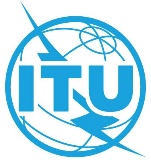 Третье собрание – Виртуальное собрание, 17–18 сентября 2020 годаДокумент EG-ITRs-3/9-R3 сентября 2020 годаОригинал: английскийСоединенное Королевство Великобритании и Северной ИрландииСоединенное Королевство Великобритании и Северной ИрландииРАССМОТРЕНИЕ КАЖДОГО ПОЛОЖЕНИЯ РМЭРАССМОТРЕНИЕ КАЖДОГО ПОЛОЖЕНИЯ РМЭСтатья 2012 г.Подпункт и положениеСоответствующий подпункт и положение 1988 г.Применимость для содействия предоставлению и развитию 
сетей и услугГибкость для учета новых тенденций и возникающих вопросовКраткое 
описание 
результатаБезопасность человеческой жизни и приоритеты электросвязиСтатья 5: Безопасность человеческой жизни и приоритеты электросвязи5.1Электросвязь, относящаяся к безопасности человеческой жизни, такая как электросвязь в случае бедствий, должна иметь неотъемлемое право передачи сообщений и там, где это технически возможно, должна пользоваться абсолютным приоритетом по отношению ко всем другим видам электросвязи согласно соответствующим Статьям Устава и Конвенции и с надлежащим учетом соответ-ствующих Рекомендаций МСЭ-Т.5.1 Сообщения электросвязи, относящиеся к безопасности человеческой жизни, такие как сообщения о бедствии, имеют право первоочередной передачи и там, где это технически возможно, должны пользоваться абсолютным приоритетом по отношению ко всем другим сообщениям электросвязи согласно соответствующим Статьям Конвенции и с учетом соответствующих Рекомендаций МККТТ. Очевидно, что это чрезвычайно важный вопрос, но он не относится непосредственно к содействию предоставлению и развитию сетей и услуг. Кроме того, этот вопрос уже охвачен Статьей 40 Устава МСЭ. Существует риск того, что упоминание о Рекомендациях МСЭ-Т может представляться ограничивающим абсолютный приоритет электросвязи, относящейся к безопасности человеческой жизни, с учетом того, что некоторые Рекомендации МСЭ-Т являются излишними.5.2Правительственная электросвязь, включая сообщения электросвязи, относящиеся к применению некоторых положений Устава Организации Объединенных Наций, там, где это технически возможно, должна пользоваться приоритетом по отношению ко всем другим видам электросвязи, кроме тех, которые указаны в п. 45 (5.1), выше, согласно соответствующим положениям Устава и Конвенции и с надлежащим учетом соответствующих Рекомендаций МСЭ-Т.5.2 Правительственные сообщения электросвязи, включая сообщения электросвязи, относящиеся к применению некоторых положений Устава Организации Объединенных Наций, там, где это технически возможно, должны пользоваться приоритетом по отношению ко всем другим сообщениям электросвязи, за исключением указанных в № 39, согласно соответствующим положениям Конвенции и с учетом соответствующих Рекомендаций МККТТ. Это положение не имеет отношения к содействию предоставлению и развитию сетей и услуг. Этот вопрос уже охвачен Статьей 41 Устава МСЭ. Неясно, что именно означает "где это технически возможно" в контексте стремительного развития технологий. 5.3Положения, регламентирующие приоритет любых других услуг электросвязи, содержатся в соответствующих Рекомендациях МСЭ-T.5.3 Положения, регламентирующие приоритет всех других сообщений электросвязи, содержатся в соответствующих Рекомендациях МККТТ. Неясно, что здесь означает "регламентирующие", поскольку в Статье 1.4 говорится, что Рекомендации МСЭ-Т не имеют такого же юридического статуса, как эти Резолюции. Неясно, что такое "соответствующие" Рекомендации. Эта неопределенность может затруднять предоставление и развитие сетей и услуг. Ежегодно появляется много новых Рекомендаций МСЭ-Т. Это означает, что существует множество избыточных Рекомендаций МСЭ-Т. Согласно этому положению, Государства-Члены должны продолжать применять эти излишние Рекомендации, что может сказаться на степени гибкости в отношении принятия новых тенденций.5.4Государствам-Членам следует настоятельно рекомендовать уполномоченным эксплуатационным организациям своевременно и бесплатно сообщать всем пользователям, в том числе при нахождении в роуминге, номер, который должен использоваться для вызова экстренных оперативных служб.Нельзя обеспечить выполнение положения "следует настоятельно рекомендовать".Это положение не относится к новым тенденциям. Безопасность и устойчивость сетей6.1Государства-Члены, по отдельности и совместно, должны стремиться обеспечивать безопасность и устойчивость сетей международной электросвязи, с тем чтобы добиваться их эффективного использования и непричинения им технического вреда, а также согласованного развития услуг международной электросвязи, предлагаемых населению.Нельзя юридически обеспечить выполнение положения "стремиться обеспечивать", и это положение не добавляет и не делает возможным чего-либо, что Государства-Члены не могут делать. Таким образом, это положение не способствует "содействию предоставлению и развитию сетей и услуг". Неясно, что в данном контексте означает "согласованный". Относится ли это к функциональной совместимости? Или к экономической устойчивости? Или к политическому консенсусу? Или еще к чему-то? Эта возможная путаница может препятствовать инвестициям.Нельзя юридически обеспечить выполнение положения "стремиться обеспечивать".Незапрашиваемые массовые электронные сообщения7.1Государствам-Членам следует стремиться принимать необходимые меры для предотвращения распространения незапрашиваемых массовых электронных сообщений и для сведения к минимуму их воздействия на услуги международной электросвязи.Это положение не имеет значения для "содействия предоставлению и развитию сетей и услуг". В лучшем случае оно ему не препятствует. В худшем – оно стимулирует государство к увеличению нормативного бремени поставщиков услуг. Незапрашиваемые массовые электронные сообщения представляют собой стремительно развивающуюся и сложную область, с которой уже долгое время работают поставщики услуг в частном секторе. То, что Государства-Члены считают "необходимыми мерами" в один момент времени, может стать помехой для поставщиков услуг в частном секторе, работающих над решением этой проблемы. 7.2Государствам-Членам настоятельно рекомендуется сотрудничать в этой области.Нельзя юридически обеспечить выполнение этого положения, и оно не добавляет и не делает возможным чего-либо, что Государства-Члены не могут делать. Здесь не упоминаются структуры частного сектора, которые будут первыми реагировать на возникающие технические проблемы. Тарификация и расчеты8.1Соглашения о международной электросвязи8.1.1В соответствии с применимым национальным законодательством условия договоренностей об оказании услуг международной электросвязи могут достигаться с помощью коммерческих соглашений или принципов установления расчетных такс, разработанных согласно национальным нормам.Данное положение не добавляет каких-либо дополнительных обязательств к уже имеющимся во внутреннем законодательстве Государства-Члена, поэтому нельзя сказать, что оно содействует предоставлению и развитию сетей и услуг. Можно предположить, что в будущем, по мере развития международных договоренностей в сфере услуг электросвязи, они могут заключаться иными способами, помимо "коммерческих соглашений или принципов установления расчетных такс". Это ограни-чивает данную возможность. 8.1.2Государства-Члены должны стремиться содействовать инвестициям в сети международной электросвязи и способствовать установлению конкурентных оптовых цен на трафик, передаваемый по таким сетям электросвязи.Формулировка "Государства-Члены должны стремиться содействовать инвестициям" делает невозможным обеспечение выполнения данного положения. Во всяком случае все Государства-Члены сознают, что инвестиции в сети международной электросвязи полезны, вне зависимости от наличия такого положения в данном договоре. Это не имеет непосредственного значения, хотя, возможно, существует риск того, что при сосредоточении внимания на инвестициях в сети международной электросвязи не будет уделяться достаточно внимания другим возникающим областям.8.2Принципы установления расчетных таксУсловияСтатья 6: Тарификация и расчеты8.2.1Следующие положения могут применяться, когда условия договоренностей об оказании услуг международной электросвязи определяются с помощью принципов установления расчетных такс, разработанных согласно национальным нормам. Эти положения не применяются к договоренностям, достигаемым с помощью коммерческих соглашений.Нельзя обеспечить выполнение этого положения. "Следующие положения могут применяться" – весьма расплывчатая формулировка, поэтому маловероятно, что она поможет развитию сетей. Неясно, почему это положение необходимо, поскольку почти все договоренности об оказании услуг международной электросвязи достигаются с помощью коммерческих соглашений. Договоренности все чаще достигаются с помощью коммерческих соглашений, но в данном положении это не рассматривается. Это уменьшит его способность решать возникающие вопросы. 8.2.2Для каждой применяемой при данной взаимосвязи услуги уполномоченные эксплуатационные организации по взаимному соглашению должны устанавливать и пересматривать расчетные таксы, которые применяются между ними, в соответствии с положениями Дополнения 1 и с учетом соответствующих Рекомендаций МСЭ-Т.6.2 Распределяемые таксы6.2.1 Для каждой допущенной на данной связи услуги администрации* по взаимному соглашению устанавливают и пересматривают распределяемые таксы в соответствии с положениями Приложения 1 и с учетом соответствующих Рекомендаций МККТТ в зависимости от действительных затрат. Эксплуатационные организации делают это на коммерческой основе, и это практически не имеет отношения к предоставлению и развитию сетей и услуг.В современной среде электросвязи эксплуатационные организации делают это на коммерческой основе при необходимости. Предъявление эксплуатационным организациям требования устанавливать и пересматривать расчетные таксы может препятствовать инновациям.8.2.3Если не имеется других соглашений, стороны, участвующие в оказании услуг международной электросвязи, должны соблюдать соответствующие положения, указанные в Дополнениях 1 и 2.Эксплуатационные организации делают это на коммерческой основе, и это практически не имеет отношения к предоставлению и развитию сетей и услуг.В современной среде электросвязи эксплуатационные организации делают это на коммерческой основе при необходимости.Это положение может препятствовать инновациям. 8.2.4В отсутствие специальных соглашений, заключаемых между уполномоченными эксплуатационными организациями, денежной единицей, используемой при определении расчетных такс за услуги международной электросвязи и при выставлении международных счетов, должны быть:−	либо денежная единица Международного валютного фонда (МВФ), в настоящее время определенная этой организацией как специальные права заимствования (СПЗ);−	либо свободно конвертируемая валюта или иная денежная единица, согласованная между уполномоченными эксплуатационными организациями.6.3 Денежная единица6.3.1 В отсутствие специальных соглашений, заключаемых между администрациями*, денежной единицей, используемой при определении распределяемых такс за международные службы электросвязи и при выставлении международных счетов, должны быть:–	либо денежная единица Международного валютного фонда (МВФ), в настоящее время определенная этой организацией как специальные права заимствования (СПЗ);–	либо золотой франк, эквивалентный 1/3,061 СПЗ.6.3.2 Согласно соответствующим положениям международной конвенции электросвязи это положение не исключает возможности заключения администрациями* двусторонних соглашений для установления взаимоприемлемых коэффициентов между денежной единицей МВФ и золотым франком.Эксплуатационные организации делают это на коммерческой основе, и это практически не имеет отношения к предоставлению и развитию сетей и услуг.В современной среде электросвязи эксплуатационные организации делают это на коммерческой основе при необходимости.Это положение может препятствовать инновациям. 6.4 Выставление счетов и оплата сальдо по счетам6.4.1 Если не имеется других соглашений, администрации* должны соблюдать соответствующие положения, указанные в Приложениях 1 и 2. н. п. – отсутствует в РМЭ 2012 годан. п. – отсутствует в РМЭ 2012 года6.5 Служебная и привилегированная электросвязь6.5.1 Администрации* должны соблюдать соответствующие положения, указанные в Приложении 3.н. п. – отсутствует в РМЭ 2012 годан. п. – отсутствует в РМЭ 2012 годаВзимаемые платы6.1 Взимаемые таксы6.1.1 Каждая администрация* в соответствии с национальным законодательством устанавливает взимаемые со своей клиентуры таксы. Установление этих такс является внутренним делом; однако при этом администрации* должны стремиться избежать слишком большой разницы между таксами, взимаемыми на обоих направлениях одной и той же связи.н. п. – отсутствует в РМЭ 2012 годан. п. – отсутствует в РМЭ 2012 года8.2.5Плата, взимаемая с клиентов за какую-либо определенную услугу, в принципе должна быть одинаковой при данной взаимосвязи независимо от международного маршрута, использованного для данной услуги. При установлении такой платы Государствам-Членам следует пытаться избегать разницы между платами, взимаемыми на каждом из направлений одной и той же взаимосвязи.6.1.2 Взимаемая администрацией* за определенную услугу на данной связи с клиентуры такса должна быть в принципе независима от выбранного этой администрацией* пути направления.* или признанная(ые) частная(ые) эксплуатационная(ые) организация(и)."В принципе" и "следует пытаться" означает, что невозможно обеспечить выполнение данного положения. В любом случае, эксплуатационные организации делают это на коммерческой основе, и это практически не имеет отношения к предоставлению и развитию сетей и услуг.В современной среде электросвязи эксплуатационные организации делают это на коммерческой основе при необходимости.Это положение может препятствовать инновациям. 8.3Налогообложение8.3.1Если в соответствии с национальным законодательством какой-либо страны предусматривается налог на взимание платы за услуги международной электросвязи, то этим налогом облагаются, как правило, только те услуги международной электросвязи, счета за которые выставляются клиентам в этой стране, если отсутствуют другие договоренности, заключаемые для конкретных специальных случаев.6.1.3 Если в соответствии с национальным законодательством какой-либо страны предусматривается налог на взимание таксы за международные службы электросвязи, то этим налогом облагаются, как правило, только те международные услуги электросвязи, которые оплачиваются клиентами этой страны, если отсутствуют другие соглашения, заключаемые для конкретных специальных случаев. Не определено, что является "конкретными специальными случаями", поэтому сохраняется нормативная неопределенность.Не определено, что является "конкретными специальными случаями", поэтому сохраняется нормативная неопределенность.8.4Служебная электросвязь8.4.1Уполномоченные эксплуатационные организации могут в принципе отказываться от включения служебной электросвязи в международные расчеты согласно соответствующим положениям Устава и Конвенции Междуна-родного союза электросвязи и настоящего Регламента и с надлежащим учетом необходимости заключения взаимных договоренностей. Уполномоченные эксплуатационные организации могут предоставлять служебную электросвязь бесплатно.Данное положение не способствует развитию сетей и услуг, поскольку это область, уже согласованная эксплуатационными организациями. Просто утверждается, что они могут продолжать делать то, что они уже делают. В этом положении (и в других) предполагается, что все эксплуатационные организации должны быть уполномоченными, но в будущем дело может обстоять иначе. 8.4.2Общие принципы эксплуатации, тарификации и расчетов, применяемые к служебной электросвязи, должны учитывать соответствующие Рекомендации МСЭ-Т.Это положение может препятствовать развитию сетей и услуг, поскольку это область, уже согласованная эксплуатационными организациями, поэтому требование, чтобы они в своей работе учитывали соответ-ствующие Рекомендации МСЭ-Т, увеличивает их нормативное бремя. Также неясно, какие Рекомендации МСЭ-Т являются "соответствующими".Это положение лишено гибкости, потому что, хотя производятся новые Рекомендации для решения возникающих вопросов, неясно, можно ли более не выполнять устаревшие Рекомендации МСЭ-Т. 